Het stiksel  de draad waarmee de spijkerbroek  is vastgemaakt/  versierd.   De zoom  de omslag aan de onderkant van de spijkerbroek.De gulp de ritsHet model de pasvormDe plooi de vouw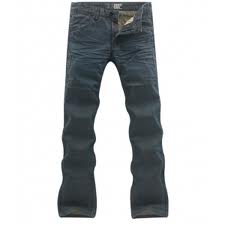 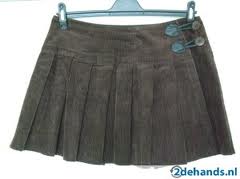 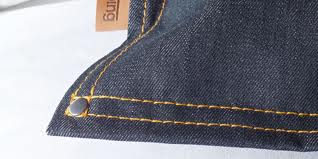 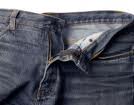 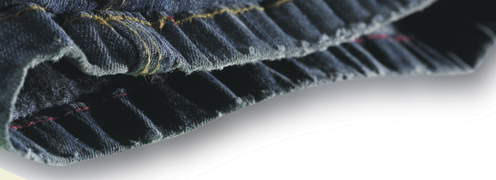 